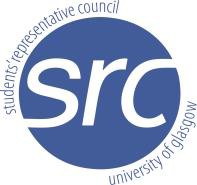 Finance and Student Society AdministratorJob Description and Person Specification Location:                      McIntyre Building, University Avenue, Glasgow G12 8QQSalary:                          £22,149 (pt. 13) - £23,715 (pt.16)     Hours:                          35 hours full-time (may be an opportunity for some flexible/home working)   Probationary Period : 6 MonthsPension                       GUSRC will make a pension contribution of 8% to the National Employment                                          Savings Trust (NEST). Employee contribution 1.25%Purpose of postTo contribute to the effectiveness of the GUSRC through the effective administration of our day-to-day financial transactions. To assist informed and effective decision-making through the provision of advice and accurate financial reporting.To work closely with the Deputy Manager & Senior Finance & Support Services Administrator in ensuring all financial aspects of the organisation are in order.Key DutiesFinanceRaise purchase orders and send for approval before purchases are made.Preparation of nominal payment runs, ensuring all necessary documentation is completeMaintain the sales ledger and raise client invoices& deal with any ongoing disputesRun weekly supplier payments schedule and sent out supplier remittancesReconciling and administering petty cash pay-outsPrepare monthly contractor payments for the Deputy ManagerProcessing bank transactions and the reconciliation of the monthly bank statementHelp prepare month-end checks, meeting deadlines to ensure management accounts are produced on time.Work with Deputy Manager on preparing departmental monthly budget reports to Department Heads and provide additional information to Senior Management when required. Clubs Finance Support & Training Assist with the development and delivery of training to Student Clubs and Society Office Bearers around SRC affiliation and membership processesAssist with the development of the Clubs and Society support programmes.Run daily reports through our customer management system  and reconcile Clubs financial activities to Sage.Run fortnightly sales report for societies and prepare income and expenditure reports.Take meetings with Societies office bearers on setting up accounts and other finance related matters as required.Administration & MiscellaneousProvide general administration support to staff and student officers as requiredAssist the Deputy Manager with the preparation and delivery of training on financial procedures to staff and student officersParticipation in induction and orientation of student officers and new staff membersComply with all organisational policies and proceduresDevelop relevant skills and knowledge through participation in professional development opportunities Work in a manner that reflects the values of the organisation as outlined in the Constitution and Strategic Plan.Able to work occasional evenings or weekends Perform such other duties as may, from time to time, be required by the Permanent Secretary/Deputy ManagerAccountabilityDirectly responsible to the Deputy Manager Additional NotesThis job description is a broad guide to the role. It may change from time to time as our organisation continues to change and evolve. It does not form part of your Contract of Employment.Annual Leave29 Days per annum (minimum 4 reserved for Christmas new year period) AttributesEssentialDesirableKnowledge, Skills and ExperienceAbility to interpret and analyse financial data to help prepare management accountsHighly computer literate, preferably with a strong working knowledge of Microsoft Office, in particular Outlook, Word and ExcelGood communication skills with the ability to build and maintain effective working relationshipsExperience of Sales & Purchase processes One years’ experience of working in a similarrole•Some Experience of working in charities and of the Statement of Recommended Practice (SORP).•Some experience of SAGE 50•Some experience of VAT reporting.QualificationsThe ability to demonstrate appropriate skills and knowledge•Relevant accounting qualification.Motivation and OutlookApproachable, PersonableMotivated, Confident and FlexibleTeam Player